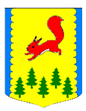 КРАСНОЯРСКИЙ КРАЙПИРОВСКИЙ МУНИЦИПАЛЬНЫЙ ОКРУГПИРОВСКИЙ ОКРУЖНОЙ СОВЕТ ДЕПУТАТОВ                                                            РЕШЕНИЕ                           Об инициировании награждения юбилейным почетным знаком Красноярского краяВ связи с празднованием в текущем году 200-летия образования Енисейской губернии и ходатайством администрации Пировского муниципального округа, Пировский окружной Совет депутатов РЕШИЛ:          1. Поддержать инициативу администрации Пировского муниципального округа о награждении юбилейным почетным знаком «200-лет образования Енисейской губернии» следующих граждан:	- Лукина Степана Васильевича проработавшего 37 лет в должности заместителя директора по сельскохозяйственному производству общества с ограниченной ответственностью «Победа».	- ветерана Почекутова Петра Ивановича проработавшего 42 года в качестве водителя Пировского дорожного участка государственного предприятия «Лесосибирск-Автодор.	- ветерана Манапова Хамита Курбановича проработавшего 50 лет в качестве водителя Общества с ограниченной ответственностью «Стратегия-Норд».	- ветерана Нафикову Замилю Шакировну проработавшую 36 лет в качестве доярки колхоза имени «Калинина».2.  Контроль за выполнением настоящего решения оставляю за собой.3. Решение вступает в силу после официального опубликования в районной газете «Заря». 16.09.2022   с. Пировское     №25-270 рПредседатель Пировского окружного Совета депутатов___________Г.И. КостыгинаГлава Пировского муниципального округа ____________А.И. Евсеев  